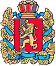        АДМИНИСТРАЦИЯ ПОТАПОВСКОГО СЕЛЬСОВЕТА        ЕНИСЕЙСКОГО РАЙОНА КРАСНОЯРСКОГО КРАЯ                              ПОСТАНОВЛЕНИЕ01. 03. 2018                                 с. Потапово                                                        № 3-пОБ ОТМЕНЕ ПОСТАНОВЛЕНИЯ ОТ 13.07.2015 №27-п «ОБ УТВЕРЖДЕНИИ ПОРЯДКА ФОРМИРОВАНИЯ,ВЕДЕНИЯ И УТВЕРЖДЕНИЯ ВЕДОМСТВЕННЫХ ПЕРЕЧНЕЙ МУНИЦИПАЛЬНЫХ УСЛУГ (РАБОТ), ОКАЗЫВАЕМЫХ (ВЫПОЛНЯЕМЫХ) МУНИЦИПАЛЬНЫМИ УЧРЕЖДЕНИЯМИ ПОТАПОВСКОГО СЕЛЬСОВЕТА»В связи с приведением в порядок нормативно – правовой базы Потаповского сельсовета, руководствуясь ст. 13 Устава Потаповского сельсовета ПОСТАНОВЛЯЮ:    	1. Отменить Постановление от 13.07.2015 №27-п «Об утверждении Порядка формирования, ведения и утверждения ведомственных перечней муниципальных услуг (работ), оказываемых (выполняемых) муниципальными учреждениями Потаповского сельсовета».   	2. Контроль исполнения постановления за собой.3. Настоящее постановление вступает в силу с момента подписания.Глава сельсовета                                                                          Н.Ф. Невольских